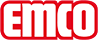 emco Bauemco TWINGUARD s gumovou vložkou (G) 18 G DWTyp18 G DWzatíženísilnánosný profilVysoce kvalitní guma, odolná proti povětrnostním vlivům a oděru.pochozí plochaPásky z gumy kombinované s hliníkovými škrabáky v poměru 2:1 jsou odolné proti povětrnostním vlivům.Škrabákové profily je možno dodat z mosazi nebo eloxovaného hliníku.standartní vzdálenost mezi profily cca (mm)0 mm, uzavřený systémbarvyGumováspeciální barvyČernáspojenílanka s vysokou pevnostíRozměryŠířka rohožky: ……………mm (délka profilů)Hloubka rohožky: …………mm (směr chůze)kontaktNovus Česko s.r.o. · 464 01 · Raspenava 191 · Tel. (+420) 482 302 750 · Fax (+420) 482 360 399 · rohozky@novus.cz · www.emco-bau.com